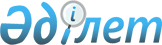 "Жеке қосалқы шаруашылықтың болуы туралы анықтама беру" мемлекеттік қызметінің регламентін бекіту туралы
					
			Күшін жойған
			
			
		
					Оңтүстік Қазақстан облысы әкімдігінің 2012 жылғы 13 маусымдағы № 187 қаулысы. Оңтүстік Қазақстан облысы Әділет департаментінде 2012 жылғы 4 шілдеде № 2089 тіркелді. Күші жойылды - Оңтүстік Қазақстан облысы әкімдігінің 2013 жылғы 27 маусымдағы № 157 қаулысымен      Ескерту. Күші жойылды - Оңтүстік Қазақстан облысы әкімдігінің 27.06.2013 № 157 қаулысымен.

      «Әкімшілік рәсімдер туралы» Қазақстан Республикасының 2000 жылғы 27 қарашадағы Заңы 9-1-бабының 4-тармағына сәйкес Оңтүстік Қазақстан облысының әкімдігі ҚАУЛЫ ЕТЕДІ:



      1. Осы қаулыға қосымшаға сәйкес «Жеке қосалқы шаруашылықтың болуы туралы анықтама беру» мемлекеттік қызметінің регламенті бекітілсін.



      2. Осы қаулының орындалуын бақылау өзіме қалдырылсын.



      3. Осы қаулы алғашқы ресми жарияланған күнінен бастап күнтізбелік он күн өткен соң қолданысқа енгізіледі.      Облыс әкімінің міндетін атқарушы           Б. Оспанов

      Облыс әкімі аппаратының басшысы            Б. Жылқышиев

      Облыс әкімінің орынбасары                  Б. Әлиев

      Облыс әкімінің орынбасары                  Ә. Бектаев

      Облыс әкімінің орынбасары                  С. Қаныбеков

      Облыс әкімінің орынбасары                  С. Тұяқбаев

      Облыстық экономика және

      бюджеттік жоспарлау басқармасының бастығы  Е. Садыр

      Облыстық қаржы басқармасының бастығы       Р. Исаева

      Оңтүстік Қазақстан облысы

      әкімдігінің 2012 жылғы

      «13» маусым № 187 қаулысына қосымша       «Жеке қосалқы шаруашылықтың болуы туралы анықтама беру» мемлекеттік қызметінің регламенті 

      1. Негізгі ұғымдар      1. Осы регламентте мынадай негізгі ұғымдар қолданылады:

      1) мемлекеттік қызмет - жеке қосалқы шаруашылығының болуы туралы анықтаманы жеке тұлғаларға ұсыну;

      2) тұтынушы - мемлекеттік қызмет көрсетілетін жеке тұлға;

      3) уәкілетті орган - аудандық маңызы бар қала, кент, ауыл (село), ауылдық (селолық) округ әкімінің аппараты, облыстық маңызы бар қалалардың ауыл шаруашылығы бөлімдері.   

    2. Жалпы ережелер      2. Осы «Жеке қосалқы шаруашылықтың болуы туралы анықтама беру» мемлекеттік қызметінің регламенті (бұдан әрі - регламент) «Әкімшілік рәсімдер туралы» 2000 жылғы 27 қарашадағы Қазақстан Республикасы Заңының 9-1 бабының 4-тармағына сәйкес әзірленді.

      «Нормативтік құқықтық актілер туралы» Қазақстан Республикасының 1998 жылғы 24 наурыздағы Заңы 3-бабының 3-тармағы 1-4) тармақшасына сәйкес мемлекеттік қызмет көрсету регламенті - мемлекеттік қызмет стандартының сақталуын қамтамасыз етуге қойылатын талаптарды белгілейтін және мемлекеттік органдардың, олардың ведомстволық бағыныстағы ұйымдарының, мемлекеттік қызмет көрсететін лауазымды адамдардың, сондай-ақ жеке және заңды тұлғалардың мемлекеттік қызмет көрсетуінің тәртібін айқындайтын нормативтік құқықтық акт.

      Мемлекеттік қызмет регламенті мемлекеттік қызмет көрсету үдерісіне қатысатын мемлекеттік органдардың, олардың ведомстволық бағыныстағы ұйымдарының және өзге де жеке және заңды тұлғалардың іс-қимылының (өзара іс-қимылының) сипаттамасын да белгілейді.

      3. Мемлекеттік қызмет аудандық маңызы бар қала, кент, ауыл (село), ауылдық (селолық) округ әкімінің аппараты, облыстық маңызы бар қалалардың ауыл шаруашылығы бөлімдері, сондай-ақ баламалы негізде халыққа қызмет көрсету орталықтары (бұдан әрі – Орталық) арқылы ұсынылады.

      4. Мемлекеттік қызмет көрсету нысаны: автоматтандырылмаған.

      5. Мемлекеттік қызмет «Мемлекеттік атаулы әлеуметтік көмек туралы» Қазақстан Республикасының 2001 жылғы 17 шілдедегі Заңы,  «Жеке қосалқы шаруашылықтың болуы туралы анықтама беру» мемлекеттік қызмет көрсету стандартын бекіту туралы Қазақстан Республикасы Үкіметінің 2009 жылғы 31 желтоқсандағы № 2318 қаулысы (бұдан әрі - Стандарт), «Жеке және заңды тұлғаларға көрсетілетін мемлекеттік қызметтердің тізімін бекіту туралы» Қазақстан Республикасы Үкіметінің 2010 жылғы 20 шілдедегі № 745 қаулысы негізінде ұсынылады.

      6. Мемлекеттік қызметті көрсетудің нәтижесі қағаз тасығышта жеке қосалқы шаруашылықтың болуы туралы анықтама беру немесе қызмет ұсынудан бас тарту туралы дәлелді жауап болып табылады. 

      3. Мемлекеттік қызмет көрсету тәртібіне қойылатын талаптар      7. Мемлекеттік қызмет көрсету мәселелері, сондай-ақ мемлекеттік қызмет көрсету барысы бойынша ақпаратты тұтынушылар осы регламенттің 1 және 2-қосымшаларында көрсетілген мекен-жайлар бойынша уәкілетті орган мен Орталықтан ала алады. Уәкілетті орган мен Орталықтың жұмыс кестесі - Стандарттың 9-тармағына сәйкес.

      Мемлекеттік қызмет туралы ақпарат Оңтүстік Қазақстан облысы әкімдігінің www.ontustik.gov.kz сайтында орналастырылған.

      8. Мемлекеттік қызмет көрсету мерзімдері Стандарттың 7-тармағында көрсетілген.

      9. Стандарттың 16-тармағында көрсетілген құжаттар пакетін тұтынушының толық ұсынбауы мемлекеттік қызмет көрсетуден бас тарту үшін негіз болып табылады.

      10. Мемлекеттік қызмет көрсетуді алу үшін тұтынушыдан сұраныс түскен мезгілден бастап мемлекеттік қызметтің нәтижесін бергенге дейінгі мемлекеттік қызмет көрсетудің кезеңдері:

      1) тұтынушы уәкілетті органға немесе Орталыққа өтініш тапсырады;

      2) Орталық инспекторы құжаттарды тіркеп, Орталықтың жинақтау бөлімінің инспекторы құжаттарды уәкілетті органға жолдайды;

      Орталықтан уәкілетті органға жолданған құжаттар пакетінің жөнелтілуі, мемлекеттік қызметті көрсету үдерісіндегі құжаттар қозғалысын бақылауға мүмкіндік беретін штрихкодты сканердің көмегімен Орталықтың ақпараттық жүйесінде (бұдан әрі – ХҚКО АЖ) белгіленеді;

      3) уәкілетті органның кеңсе қызметкері құжаттарды ХҚКО АЖ-де (егер уәкілетті органның өз ақпараттық жүйесі болмаған жағдайда) тіркейді және қолма-қол келген құжаттарды тіркеп, уәкілетті органның басшысына қарауға жолдайды;

      4) уәкілетті органның басшысы құжаттарды қарап, жауапты орындаушыға жөнелтеді;

      5) жауапты орындаушы Орталықтан немесе тұтынушыдан келген өтінішті қараған соң дәлелді бас тарту туралы жауап жазады немесе анықтаманы ресімдейді де уәкілетті органның басшысына қол қоюға жолдайды;

      6) уәкілетті органның басшысы анықтамаға немесе дәлелді бас тартуға қол қояды да, уәкілетті органның кеңсесіне жолдайды;

      7) кеңсе қызметкері мемлекеттік қызмет көрсету нәтижесін Орталыққа жолдайды немесе уәкілетті органға жүгінген жағдайда тұтынушыға табыстайды;

      8) Орталық мемлекеттік қызмет көрсетудің дайын нәтижесін уәкілетті органнан алғанда, штрихкодты сканердің көмегімен түскен құжаттарға ХҚКО АЖ-де белгі соғады.

      Орталық тұтынушыға анықтаманы немесе дәлелді бас тартуды ұсынады.

      11. Мемлекеттік қызметті көрсету үшін құжаттарды қабылдауды уәкілетті органның және Орталықтың бір маманы жүзеге асырады. 

      4. Мемлекеттік қызметті көрсету үдерісіндегі әрекеттер (өзара әрекеттер) тәртібінің сипаттамасы      12. Уәкілетті органға құжаттарды қабылдау кеңсе арқылы жүзеге асырылады.

      Тұтынушының мемлекеттік қызметті алуға жүгінуі жеке және заңды тұлғалардың жүгінуін тіркеу журналына тіркеледі, онда мемлекеттік қызметтің берілу уақыты көрсетіледі.

      Орталықтағы кіріс корреспонденциясын ресімдеу тәртібі:

      1) тұтынушы Стандарттың 11-тармағында көрсетілген тиісті құжаттарды осы регламенттің 2-қосымшасында көрсетілген мекен-жайлар бойынша Орталық инспекторына тапсырады;

      2) Орталық инспекторы өтінішті тіркеп, тұтынушының қолына мемлекеттік қызметті алу үшін барлық құжаттардың тапсырылғанын растайтын, мемлекеттік қызметтің нәтижесін алатын уақыт көрсетілген Орталықтың белгісі бар қолхатты ұсынады. Мемлекеттік қызмет тұтынушы тікелей жүгінгенде ұсынылады.

      13. Мемлекеттік қызмет көрсетуді алу үшін тұтынушы құжаттарды Стандарттың 11-тармағына сәйкес ұсынады.

      14. Ақпараттық қауіпсіздігіне талаптар қарастырылмаған.

      15. Мемлекеттік қызмет көрсету үдерісі кезінде мынадай құрылымдық-функционалды бірліктер (бұдан әрі - ҚФБ) қатыстырылған:

      1) Орталық инспекторы;

      2) Орталықтың жинақтаушы бөлімінің инспекторы;

      3) уәкілетті органның кеңсе қызметкері;

      4) уәкілетті органның басшысы;

      5) уәкілетті органның жауапты орындаушысы.

      16. Әрбір әкімшілік әрекеттің (рәсімнің) орындау мерзімі көрсетілген әр ҚФБ реттілігін және әкімшілік әрекеттердің (рәсімдерді) сипаттамасының мәтіндік кестесі осы Регламенттің 3-қосымшасында келтірілген.

      17. Мемлекеттік қызметті көрсету барысындағы әкімшілік әрекеттер мен ҚФБ логикалық реттілігі арасындағы өзара байланысты айқындайтын сызбалар осы Регламенттің 4-қосымшасында келтірілген.      

  5. Мемлекеттік қызметті көрсететін жауапты тұлғалардың жауапкершілігі      18. Мемлекеттік қызметті көрсетуге жауапты тұлға уәкілетті органның басшысы болып табылады.

      Уәкілетті органның жауапты тұлғасы Қазақстан Республикасының заңнамалық актілеріне сәйкес айқындалған мерзімдерде мемлекеттік қызмет көрсетуді жүзеге асыруға жауапты болады.

      «Жеке қосалқы шаруашылықтың

      болуы туралы анықтама беру»

      мемлекеттiк қызметінің

      регламентіне 1-қосымша       Уәкілетті органдардың тізімі

      «Жеке қосалқы шаруашылықтың

      болуы туралы анықтама беру»

      мемлекеттiк қызметінің

      регламентіне 2-қосымша       Халыққа қызмет көрсету орталықтарының тізбесі

      «Жеке қосалқы шаруашылықтың

      болуы туралы анықтама беру»

      мемлекеттік қызметінің

      регламентіне 3-қосымша       Әкімшілік әрекеттердің (рәсімдердің) кезектілігі мен өзара әрекеттерінің cипаттамасы      1-кесте. Құрылымдық-функционалды бірліктердің (бұдан әрі - ҚФБ) әрекеттерінің сипаттамасы      2-кесте. Пайдалану нұсқалары.

      Балама үдеріс – Анықтаманы беруден бас тарту туралы шешім қабылданған жағдайда      2-1 кесте. Пайдалану нұсқалары.

      Балама үдеріс – Анықтаманы беруден бас тарту туралы шешім қабылданған жағдайда

      «Жеке қосалқы шаруашылықтың

      болуы туралы анықтама беру»

      мемлекеттік қызметінің

      регламентіне 4-қосымша       Әкімшілік әрекеттердің логикалық реттілігі арасындағы өзара байланысты көрсететін сызба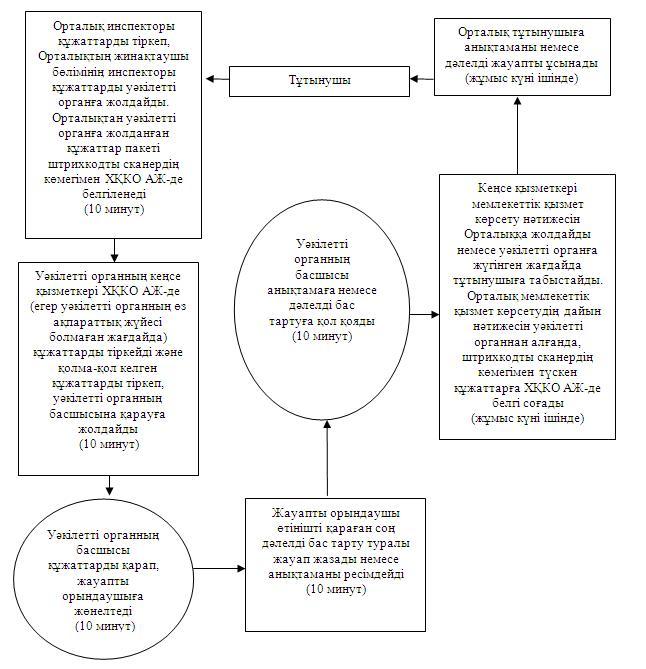 
					© 2012. Қазақстан Республикасы Әділет министрлігінің «Қазақстан Республикасының Заңнама және құқықтық ақпарат институты» ШЖҚ РМК
				Уәкілетті органдардың атауы Заңды мекен-жайыЖұмыс кестесі Байланыс

телефоны«Бәйдібек ауданы Ағыбет ауыл округі әкімінің аппараты» мемлекеттік мекемесіБәйдібек ауданы, Ағыбет ауылы, Т.Рысқұлов көшесі, нөмірсіз үйКүн сайын сағат 9.00-ден 18.00-ге дейін, Түскі үзіліс: 13-00-ден -14-00-ге дейін, сенбі, жексенбі күндерін есептемегенде8 725-48 60-0-12«Бәйдібек ауданы Алғабас ауыл округі әкімінің аппараты» мемлекеттік мекемесіБәйдібек ауданы, Шақпақ ауылы, С.Әбдіжаппаров көшесі, № 33 үйКүн сайын сағат 9.00-ден 18.00-ге дейін, Түскі үзіліс: 13-00-ден -14-00-ге дейін, сенбі, жексенбі күндерін есептемегенде8 725-48 56-2-49«Бәйдібек ауданы Ақбастау ауыл округі әкімінің аппараты» мемлекеттік мекемесіБәйдібек ауданы, Ақбастау ауылы, Сейітқазы көшесі, нөмірсіз үйКүн сайын сағат 9.00-ден 18.00-ге дейін, Түскі үзіліс: 13-00-ден-14-00-ге дейін, сенбі, жексенбі күндерін есептемегенде8 725-48 46-3-84 46-4-91«Бәйдібек ауданы Алмалы ауыл округі әкімінің аппараты» мемлекеттік мекемесіБәйдібек ауданы, Жарықбас ауылы, Ж.Дауталиев көшесі, № 1 үйКүн сайын сағат 9.00-ден 18.00-ге дейін, Түскі үзіліс: 13-00-ден-14-00-ге дейін, сенбі, жексенбі күндерін есептемегенде8 725-48 79-4-80 79-4-04«Бәйдібек ауданы Борлысай ауыл округі әкімінің аппараты» мемлекеттік мекемесіБәйдібек ауданы, Ақтас ауылы, Н.Тойжанов көшесі, № 54 үйКүн сайын сағат 9.00-ден 18.00-ге дейін, Түскі үзіліс: 13-00-ден-14-00-ге дейін, сенбі, жексенбі күндерін есептемегенде8 725-48 79-4-80 79-4-04«Бәйдібек ауданы Боралдай ауыл округі әкімінің аппараты» мемлекеттік мекемесіБәйдібек ауданы, Боралдай ауылы, Д.Батыршаев көшесі, № 155 А үйКүн сайын сағат 9.00-ден 18.00-ге дейін, Түскі үзіліс: 13-00-ден-14-00-ге дейін, сенбі, жексенбі күндерін есептемегенде8 725-48 48-3-72 48-2-45«Бәйдібек ауданы Бөген ауыл округі әкімінің аппараты» мемлекеттік мекемесіБәйдібек ауданы, Шалдар ауылы, А.Қамбашұлы көшесі, № 1 үйКүн сайын сағат 9.00-ден 18.00-ге дейін, Түскі үзіліс: 13-00-ден-14-00-ге дейін, сенбі, жексенбі күндерін есептемегенде8 725-48 54-3-01 54-3-02 54-2-25«Бәйдібек ауданы Жамбыл ауыл округі әкімінің аппараты» мемлекеттік мекемесіБәйдібек ауданы, Жамбыл ауылы, А.Айнақожа көшесі,  № 5 үйКүн сайын сағат 9.00-ден 18.00-ге дейін, Түскі үзіліс: 13-00-ден-14-00-ге дейін, сенбі, жексенбі күндерін есептемегенде8 725-48 53-4-04 53-4-05«Бәйдібек ауданы Көктерек ауыл округі әкімінің аппараты» мемлекеттік мекемесіБәйдібек ауданы, Кеңестөбе ауылы, № 1 көшесі, № 46 үйКүн сайын сағат 9.00-ден 18.00-ге дейін, Түскі үзіліс: 13-00-ден-14-00-ге дейін, сенбі, жексенбі күндерін есептемегенде8 725-48 2-25-87«Бәйдібек ауданы Мыңбұлақ ауыл округі әкімінің аппараты» мемлекеттік мекемесіБәйдібек ауданы, Мыңбұлақ ауылы, А.Ералиева көшесі, № 27 үйКүн сайын сағат 9.00-ден 18.00-ге дейін, Түскі үзіліс: 13-00-ден-14-00-ге дейін, сенбі, жексенбі күндерін есептемегенде8 725-48 57-2-40 57-3-08«Бәйдібек ауданы Шаян ауыл округі әкімінің аппараты» мемлекеттік мекемесіБәйдібек ауданы, Шаян ауылы, Б.Қарашаұлы көшесі, № 39 үйКүн сайын сағат 9.00-ден 18.00-ге дейін, Түскі үзіліс: 13-00-ден-14-00-ге дейін, сенбі, жексенбі күндерін есептемегенде8 725-48 2-19-61«Қазығұрт ауданы Алтынтөбе ауыл округі әкімінің аппараты» мемлекеттік мекемесіҚазығұрт ауданы, Алтынтөбе ауылы, Ж.Жұматаев көшесі, № 45 үйКүн сайын сағат 9.00-ден 18.00-ге дейін, Түскі үзіліс: 13-00-ден-14-00-ге дейін, сенбі, жексенбі күндерін есептемегенде8 725-39 45-2-28 45-2-03 45-2-00«Қазығұрт ауданы Жаңабазар ауыл округі әкімінің аппараты» мемлекеттік мекемесіҚазығұрт ауданы, Жаңабазар ауылы, Х.Рақымбай көшесі, № 1 үйКүн сайын сағат 9.00-ден 18.00-ге дейін, Түскі үзіліс: 13-00-ден-14-00-ге дейін, сенбі, жексенбі күндерін есептемегенде8 725-39 33-6-58 33-6-47«Қазығұрт ауданы Жігерген ауыл округі әкімінің аппараты» мемлекеттік мекемесіҚазығұрт ауданы, Жігерген ауылы, Т.Мырзабеков көшесі, № 9 үйКүн сайын сағат 9.00-ден 18.00-ге дейін, Түскі үзіліс: 13-00-ден-14-00-ге дейін, сенбі, жексенбі күндерін есептемегенде8 725-39 33-3-42 33-3-00«Қазығұрт ауданы Көкібел ауыл округі әкімінің аппараты» мемлекеттік мекемесіҚазығұрт ауданы, Көкібел ауылы, Ә.Әзімқұлов көшесі, № 4 үйКүн сайын сағат 9.00-ден 18.00-ге дейін, Түскі үзіліс: 13-00-ден-14-00-ге дейін, сенбі, жексенбі күндерін есептемегенде8 725-39 31-5-01 31-5-00«Қазығұрт ауданы Қазығұрт ауыл округі әкімінің аппараты» мемлекеттік мекемесіҚазығұрт ауданы,  Қазығұрт елді мекені, Д.Қонаев көшесі, № 76 үйКүн сайын сағат 9.00-ден 18.00-ге дейін, Түскі үзіліс: 13-00-ден-14-00-ге дейін, сенбі, жексенбі күндерін есептемегенде8 725-39 2-17-80 2-18-60«Қазығұрт ауданы Қақпақ ауыл округі әкімінің аппараты» мемлекеттік мекемесіҚазығұрт ауданы, Қақпақ ауылы, Қазыбек би көшесі, № 1 үйКүн сайын сағат 9.00-ден 18.00-ге дейін, Түскі үзіліс: 13-00-ден-14-00-ге дейін, сенбі, жексенбі күндерін есептемегенде8 725-39 47-5-43 47-5-10«Қазығұрт ауданы Қарабау ауыл округі әкімінің аппараты» мемлекеттік мекемесіҚазығұрт ауданы, Сынтас ауылы, Е.Сарыпбеков көшесі, № 60 үйКүн сайын сағат 9.00-ден 18.00-ге дейін, Түскі үзіліс: 13-00-ден-14-00-ге дейін, сенбі, жексенбі күндерін есептемегенде8 725-39 76-2-49 76-0-09«Қазығұрт ауданы Қызылқия ауыл округі әкімінің аппараты» мемлекеттік мекемесіҚазығұрт ауданы, Қызылқия ауылы, Ұ.Сақұлы көшесі, нөмірсіз үйКүн сайын сағат 9.00-ден 18.00-ге дейін, Түскі үзіліс: 13-00-ден-14-00-ге дейін, сенбі, жексенбі күндерін есептемегенде8 725-39 31-1-31 31-1-79 31-3-19«Қазығұрт ауданы Тұрбат ауыл округі әкімінің аппараты» мемлекеттік мекемесіҚазығұрт ауданы, Тұрбат ауылы, Бейбітшілік көшесі, № 98 үйКүн сайын сағат 9.00-ден 18.00-ге дейін, Түскі үзіліс: 13-00-ден-14-00-ге дейін, сенбі, жексенбі күндерін есептемегенде8 725-39 45-4-39 45-4-60«Қазығұрт ауданы Шанақ ауыл округі әкімінің аппараты» мемлекеттік мекемесіҚазығұрт ауданы, Шанақ ауылы, Келдібек би көшесі, № 37 үйКүн сайын сағат 9.00-ден 18.00-ге дейін, Түскі үзіліс: 13-00-ден-14-00-ге дейін, сенбі, жексенбі күндерін есептемегенде8 725-39 34-6-60 34-6-60«Қазығұрт ауданы Шарапхана ауыл округі әкімінің аппараты» мемлекеттік мекемесіҚазығұрт ауданы, Шарапхана ауылы, Ж.Әкішұлы көшесі, № 2 үйКүн сайын сағат 9.00-ден 18.00-ге дейін, Түскі үзіліс: 13-00-ден-14-00-ге дейін, сенбі, жексенбі күндерін есептемегенде8 725-39 44-4-51 44-2-58 44-4-00«Қазығұрт ауданы Шарбұлақ ауыл округі әкімінің аппараты» мемлекеттік мекемесіҚазығұрт ауданы, Шарбұлақ ауылы, Т.Батырбеков көшесі, № 21 үйКүн сайын сағат 9.00-ден 18.00-ге дейін, Түскі үзіліс: 13-00-ден-14-00-ге дейін, сенбі, жексенбі күндерін есептемегенде8 725-39 43-2-95 43-2-00«Қазығұрт ауданы Рабат ауыл округі әкімінің аппараты» мемлекеттік мекемесіҚазығұрт ауданы, Рабат ауылы, Ақпан батыр көшесі, № 30 үйКүн сайын сағат 9.00-ден 18.00-ге дейін,Түскі үзіліс: 13-00-ден-14-00-ге дейін, сенбі, жексенбі күндерін есептемегенде8 725-39 34-3-05 34-1-01«Мақтаарал ауданы Абай ауыл округі әкімінің аппараты» мемлекеттік мекемесіМақтаарал ауданы, Абай ауылдық округі, Жүзімдік елді мекені, Бәйтерек көшесі, № 8 үйКүн сайын сағат 9.00-ден 18.00-ге дейін, Түскі үзіліс: 13-00-ден-14-00-ге дейін, сенбі, жексенбі күндерін есептемегенде8 725-42 43-1-91 43-1-92«Мақтаарал ауданы Атамекен ауыл округі әкімінің аппараты» мемлекеттік мекемесіМақтаарал ауданы, Атамекен ауылдық округі, Атамекен елді мекені, Жібек жолы көшесі, нөмірсіз үйКүн сайын сағат 9.00-ден 18.00-ге дейін, Түскі үзіліс: 13-00-ден-14-00-ге дейін, сенбі, жексенбі күндерін есептемегенде8 725-42 5-95-43 5-95-29«Мақтаарал ауданы Бірлік ауыл округі әкімінің аппараты» мемлекеттік мекемесіМақтаарал ауданы, Бірлік ауылдық округі, Пернебаев ауылы, Қ.Манап көшесі, нөмірсіз үйКүн сайын сағат 9.00-ден 18.00-ге дейін, Түскі үзіліс: 13-00-ден-14-00-ге дейін, сенбі, жексенбі күндерін есептемегенде8 725-41 3-36-11 3-22-06«Мақтаарал ауданы Достық ауыл округі әкімінің аппараты» мемлекеттік мекемесіМақтаарал ауданы, Достық ауылдық округі, Достық елді мекені, Қ.Айкенжеев көшесі, нөмірсіз үйКүн сайын сағат 9.00-ден 18.00-ге дейін, Түскі үзіліс: 13-00-ден-14-00-ге дейін, сенбі, жексенбі күндерін есептемегенде8 725-34 59-2-61 59-2-61«Мақтаарал ауданы Ералиев ауыл округі әкімінің аппараты» мемлекеттік мекемесіМақтаарал ауданы, Ералиев ауылдық округі, Арай елді мекені, Жүсіпхан ата көшесі, № 4 үйКүн сайын сағат 9.00-ден 18.00-ге дейін, Түскі үзіліс: 13-00-ден-14-00-ге дейін, сенбі, жексенбі күндерін есептемегенде8 725-42 43-3-66 43-3-22 43-3-66«Мақтаарал ауданы Еңбекші ауыл округі әкімінің аппараты» мемлекеттік мекемесіМақтаарал ауданы, Еңбекші ауылдық округі, Т.Жайлыбаев ауылы, Желтоқсан көшесі, № 31 үйКүн сайын сағат 9.00-ден 18.00-ге дейін, Түскі үзіліс: 13-00-ден-14-00-ге дейін, сенбі, жексенбі күндерін есептемегенде8 725-41 72-3-45 72-4-11 72-3-45«Мақтаарал ауданы Жамбыл ауыл округі әкімінің аппараты» мемлекеттік мекемесіМақтаарал ауданы, Жамбыл ауылдық округі, Кеңесшіл елді мекені, Д.Байжігітов көшесі, № 1 үйКүн сайын сағат 9.00-ден 18.00-ге дейін, Түскі үзіліс: 13-00-ден-14-00-ге дейін, сенбі, жексенбі күндерін есептемегенде8 725-41 37-4-11«Мақтаарал ауданы Жаңа ауыл ауыл округі әкімінің аппараты» мемлекеттік мекемесіМақтаарал ауданы, Жаңа ауыл ауыл округі, Мырзашөл елді мекені, Жетібаев көшесі, нөмірсіз үйКүн сайын сағат 9.00-ден 18.00-ге дейін, Түскі үзіліс: 13-00-ден-14-00-ге дейін, сенбі, жексенбі күндерін есептемегенде8 725-41 5-62-01 5-62-01«Мақтаарал ауданы Жаңа жол ауыл ауыл округі әкімінің аппараты» мемлекеттік мекемесіМақтаарал ауданы, Жаңа жол ауылдық округі, Ақжол ауылы, Қазыбек би көшесі, № 2 үйКүн сайын сағат 9.00-ден 18.00-ге дейін, Түскі үзіліс: 13-00-ден-14-00-ге дейін, сенбі, жексенбі күндерін есептемегенде8 725-41 26-5-06«Мақтаарал ауданы Ж. Нұрлыбаев ауыл округі әкімінің аппараты» мемлекеттік мекемесіМақтаарал ауданы, Ж.Нұрлыбаев ауылдық округі, Ынталы ауылы, Мәдениет көшесі, нөмірсіз үйКүн сайын сағат 9.00-ден 18.00-ге дейін, Түскі үзіліс: 13-00-ден-14-00-ге дейін, сенбі, жексенбі күндерін есептемегенде8 725-41 24-1-41 37-1-60«Мақтаарал ауданы Жылы су ауыл округі әкімінің аппараты» мемлекеттік мекемесіМақтаарал ауданы, Жылы су ауылдық округі, Жылы су ауылы, Есболов көшесі, № 16 үйКүн сайын сағат 9.00-ден 18.00-ге дейін, Түскі үзіліс: 13-00-ден-14-00-ге дейін, сенбі, жексенбі күндерін есептемегенде8 725-34 57-3-00 57-3-57«Мақтаарал ауданы Иіржар ауыл округі әкімінің аппараты» мемлекеттік мекемесіМақтаарал ауданы, Иіржар ауылдық округі, Тәуелсіздік көшесі, нөмірсіз үйКүн сайын сағат 9.00-ден 18.00-ге дейін, Түскі үзіліс: 13-00-ден-14-00-ге дейін, сенбі, жексенбі күндерін есептемегенде8 725-41 72-6-03 72-5-45«Мақтаарал ауданы Қазыбек би ауыл округі әкімінің аппараты» мемлекеттік мекемесіМақтаарал ауданы, Қазыбек би ауылдық округі, Қазыбек би ауылы, С.Төлегенов көшесі, № 1 үйКүн сайын сағат 9.00-ден 18.00-ге дейін, Түскі үзіліс: 13-00-ден-14-00-ге дейін, сенбі, жексенбі күндерін есептемегенде8 725-34 5-51-11 55-2-35«Мақтаарал ауданы Қалыбеков ауыл округі әкімінің аппараты» мемлекеттік мекемесіМақтаарал ауданы, Қалыбеков ауылдық округі, Үлгілі ауылы, Орда көшесі, нөмірсіз үйКүн сайын сағат 9.00-ден 18.00-ге дейін, Түскі үзіліс: 13-00-ден-14-00-ге дейін, сенбі, жексенбі күндерін есептемегенде8 725-34 5-47-77«Мақтаарал ауданы Қарақай ауыл округі әкімінің аппараты» мемлекеттік мекемесіМақтаарал ауданы, Қарақай ауылдық округі, Сәтбаев елді мекені, Құрманғазы көшесі, № 41 үйКүн сайын сағат 9.00-ден 18.00-ге дейін, Түскі үзіліс: 13-00-ден-14-00-ге дейін, сенбі, жексенбі күндерін есептемегенде8 725-34 5-81-90 5-82-12«Мақтаарал ауданы Қызылқұм ауыл округі әкімінің аппараты» мемлекеттік мекемесіМақтаарал ауданы, Қызылқұм ауылдық округі, Қызылқұм елді мекені, Қ.А.Ясауи көшесі, №30 үйКүн сайын сағат 9.00-ден 18.00-ге дейін, Түскі үзіліс: 13-00-ден-14-00-ге дейін, сенбі, жексенбі күндерін есептемегенде8 725-42 46-2-48 46-3-33«Мақтаарал ауданы Мақталы ауыл округі әкімінің аппараты» мемлекеттік мекемесіМақтаарал ауданы, Мақталы ауылдық округі, Мақталы ауылы, Бәйтерек көшесі, № 1 үйКүн сайын сағат 9.00-ден 18.00-ге дейін, Түскі үзіліс: 13-00-ден-14-00-ге дейін, сенбі, жексенбі күндерін есептемегенде8 725-42 44-5-88«Мақтаарал ауданы Мақтарал ауыл округі әкімінің аппараты» мемлекеттік мекемесіМақтаарал ауданы, Атакент кенті, Бекжанов көшесі, № 2 үйКүн сайын сағат 9.00-ден 18.00-ге дейін, Түскі үзіліс: 13-00-ден-14-00-ге дейін, сенбі, жексенбі күндерін есептемегенде8 725-41 32-4-22 32-4-22«Мақтаарал ауданы Ш.Ділдәбеков ауылдық округі әкімінің аппараты» мемлекеттік мекемесіМақтаарал ауданы, Ш.Ділдәбеков ауылдық округі, Бірлік ауылы, Бірлік көшесі, нөмірсіз үйКүн сайын сағат 9.00-ден 18.00-ге дейін, Түскі үзіліс: 13-00-ден-14-00-ге дейін, сенбі, жексенбі күндерін есептемегенде8 725-42 45-2-80 45-1-67«Мақтаарал ауданы Ынтымақ ауылдық округі әкімінің аппараты» мемлекеттік мекемесіМақтаарал ауданы, Ынтымақ ауылдық округі, Өркенді ауылы, А. Әмірханов көшесі, № 5 үйКүн сайын сағат 9.00-ден 18.00-ге дейін, Түскі үзіліс: 13-00-ден-14-00-ге дейін, сенбі, жексенбі күндерін есептемегенде8 725-42 76-6-81 42-6-77 41-0-13 42-6-77«Мақтаарал ауданы Асықата кенті әкімінің аппараты» мемлекеттік мекемесіМақтаарал ауданы, Асықата кенті, Ысқақов көшесі, № 38 үйКүн сайын сағат 9.00-ден 18.00-ге дейін, Түскі үзіліс: 13-00-ден-14-00-ге дейін, сенбі, жексенбі күндерін есептемегенде(872542) 42-3-41 42-0-47 42-7-42 42-3-41«Мақтаарал ауданы Атакент кенті әкімінің аппараты» мемлекеттік мекемесіМақтаарал ауданы, Атакент кенті, Көпжасаров көшесі, № 30 үйКүн сайын сағат 9.00-ден 18.00-ге дейін, Түскі үзіліс: 13-00-ден-14-00-ге дейін, сенбі, жексенбі күндерін есептемегенде(872534) 32-4-39 32-4-39«Мақтаарал ауданы Мырзакент кенті әкімінің аппараты» мемлекеттік мекемесіМақтаарал ауданы, Мырзакент кенті, С.Жаштаев көшесі, № 96 үйКүн сайын сағат 9.00-ден 18.00-ге дейін, Түскі үзіліс: 13-00-ден-14-00-ге дейін, сенбі, жексенбі күндерін есептемегенде(872534) 21-1-01 21-9-34«Мақтаарал ауданы Жетісай қаласы әкімінің аппараты» мемлекеттік мекемесіМақтаарал ауданы, Жетісай қаласы, М.Әуезов көшесі, нөмірсіз үйКүн сайын сағат 9.00-ден 18.00-ге дейін, Түскі үзіліс: 13-00-ден-14-00-ге дейін, сенбі, жексенбі күндерін есептемегенде(872534) 6-32-53 6-15-83«Ордабасы ауданы Бадам ауыл округі әкімінің аппараты» мемлекеттік мекемесіОрдабасы ауданы, Бадам ауылы, Ә.Шопақұлы көшесі, № 1а үйКүн сайын сағат 9.00-ден 18.00-ге дейін, Түскі үзіліс: 13-00-ден-14-00-ге дейін, сенбі, жексенбі күндерін есептемегенде8 725-30 46-1-76 46-3-72«Ордабасы ауданы Бөржар ауыл округі әкімінің аппараты» мемлекеттік мекемесіОрдабасы ауданы, Ұялыжар ауылы, Төле би көшесі, № 1 үйКүн сайын сағат 9.00-ден 18.00-ге дейін, Түскі үзіліс: 13-00-ден-14-00-ге дейін, сенбі, жексенбі күндерін есептемегенде8 725-30 41-0-83 41-0-33«Ордабасы ауданы Бөген ауыл округі әкімінің аппараты» мемлекеттік мекемесіОрдабасы ауданы, Бөген ауылы, Б.Кенжебаев көшесі, нөмірсіз үйКүн сайын сағат  9.00-ден 18.00-ге дейін, Түскі үзіліс: 13-00-ден-14-00-ге дейін, сенбі, жексенбі күндерін есептемегенде8 725-30 43-5-08 43-5-09«Ордабасы ауданы Жеңіс ауыл округі әкімінің аппараты» мемлекеттік мекемесіОрдабасы ауданы, Жеңіс ауылы, С.Қожанов көшесі, № 13 үйКүн сайын сағат 9.00-ден 18.00-ге дейін, Түскі үзіліс: 13-00-ден-14-00-ге дейін, сенбі, жексенбі күндерін есептемегенде8 725-30 71-289 71-290«Ордабасы ауданы Қажымұқан ауыл округі әкімінің аппараты» мемлекеттік мекемесіОрдабасы ауданы, Темірлан ауылы, Қазыбек би көшесі, № 1 үйКүн сайын сағат 9.00-ден 18.00-ге дейін, Түскі үзіліс: 13-00-ден-14-00-ге дейін, сенбі, жексенбі күндерін есептемегенде8 725-30 2-15-49 2-23-90«Ордабасы ауданы Қараспан ауыл округі әкімінің аппараты» мемлекеттік мекемесіОрдабасы ауданы, Қараспан ауылы, Бимырза көшесі, № 6 үйКүн сайын сағат 9.00-ден 18.00-ге дейін, Түскі үзіліс: 13-00-ден-14-00-ге дейін, сенбі, жексенбі күндерін есептемегенде8 725-30 45-4-02 45-3-81«Ордабасы ауданы Қарақұм ауыл округі әкімінің аппараты» мемлекеттік мекемесіОрдабасы ауданы, Қарақұм ауылы, Қажымұқан көшесі, № 19 үйКүн сайын сағат 9.00-ден 18.00-ге дейін, Түскі үзіліс: 13-00-ден-14-00-ге дейін, сенбі, жексенбі күндерін есептемегенде8 725-30 49-2-01 49-1-39«Ордабасы ауданы Төрткөл ауыл округі әкімінің аппараты» мемлекеттік мекемесіОрдабасы ауданы, Төрткөл ауылы, Д.Қонаев көшесі, № 2 үйКүн сайын сағат 9.00-ден 18.00-ге дейін, Түскі үзіліс: 13-00-ден-14-00-ге дейін, сенбі, жексенбі күндерін есептемегенде8 725-30 42-4-31 42-4-31«Ордабасы ауданы Шұбарсу ауыл округі әкімінің аппараты» мемлекеттік мекемесіОрдабасы ауданы, Шұбарсу ауылы, Қазыбек би көшесі, № 50 үйКүн сайын сағат 9.00-ден 18.00-ге дейін, Түскі үзіліс: 13-00-ден-14-00-ге дейін, сенбі, жексенбі күндерін есептемегенде8 725-30 76-960 76-960«Ордабасы ауданы Шұбар ауыл округі әкімінің аппараты» мемлекеттік мекемесіОрдабасы ауданы, Шұбар ауылы, Құрманқазы көшесі, № 5 үйКүн сайын сағат 9.00-ден 18.00-ге дейін, Түскі үзіліс: 13-00-ден-14-00-ге дейін, сенбі, жексенбі күндерін есептемегенде8 725-3043-2-4143-2-65«Отырар ауданы Аққұм ауыл округі әкімінің аппараты» мемлекеттік мекемесіОтырар ауданы, Аққұм ауылы, С.Сейфуллин көшесі, № 2А үйКүн сайын сағат 9.00-ден 18.00-ге дейін, Түскі үзіліс: 13-00-ден-14-00-ге дейін, сенбі, жексенбі күндерін есептемегенде8 725-44 32502«Отырар ауданы Ақтөбе ауыл округі әкімінің аппараты» мемлекеттік мекемесіОтырар ауданы, Ақтөбе ауылы, Әбихан көшесі, нөмірсіз үйКүн сайын сағат 9.00-ден 18.00-ге дейін, Түскі үзіліс: 13-00-ден-14-00-ге дейін, сенбі, жексенбі күндерін есептемегенде8 725-44 25347«Отырар ауданы Балтакөл ауыл округі әкімінің аппараты» мемлекеттік мекемесіОтырар ауданы, Балтакөл ауылы, Т.Әбуова көшесі, № 7 үйКүн сайын сағат 9.00-ден 18.00-ге дейін, Түскі үзіліс: 13-00-ден-14-00-ге дейін, сенбі, жексенбі күндерін есептемегенде8 725-44 34455«Отырар ауданы Көксарай ауыл округі әкімінің аппараты» мемлекеттік мекемесіОтырар ауданы, Көксарай ауылы, Көксарай көшесі, № 15 үйКүн сайын сағат 9.00-ден 18.00-ге дейін, Түскі үзіліс: 13-00-ден-14-00-ге дейін, сенбі, жексенбі күндерін есептемегенде8 725-44 23604«Отырар ауданы Қарақоңыр ауыл округі әкімінің аппараты» мемлекеттік мекемесіОтырар ауданы, Ш.Қалдаяқов ауылы, Ш.Ерманов көшесі, № 4 үйКүн сайын сағат 9.00-ден 18.00-ге дейін, Түскі үзіліс: 13-00-ден-14-00-ге дейін, сенбі, жексенбі күндерін есептемегенде8 725-44 40190«Отырар ауданы Қарғалы ауыл округі әкімінің аппараты» мемлекеттік мекемесіОтырар ауданы, Отырар ауылы, Ә.Айменов көшесі, № 9 үйКүн сайын сағат 9.00-ден 18.00-ге дейін, Түскі үзіліс: 13-00-ден-14-00-ге дейін, сенбі, жексенбі күндерін есептемегенде8 725-44 27199«Отырар ауданы Қоғам ауыл округі әкімінің аппараты» мемлекеттік мекемесіОтырар ауданы, Қоғам ауылы, Арғынбеков даңғылы, нөмірсіз үйКүн сайын сағат 9.00-ден 18.00-ге дейін, Түскі үзіліс: 13-00-ден-14-00-ге дейін, сенбі, жексенбі күндерін есептемегенде8 725-44 26617«Отырар ауданы Қожатоғай ауыл округі әкімінің аппараты» мемлекеттік мекемесіОтырар ауданы, Қожатоғай ауылы, Досымбек көшесі, № 6 үйКүн сайын сағат 9.00-ден 18.00-ге дейін, Түскі үзіліс: 13-00-ден-14-00-ге дейін, сенбі, жексенбі күндерін есептемегенде8 725-44 27310«Отырар ауданы Маяқұм ауыл округі әкімінің аппараты» мемлекеттік мекемесіОтырар ауданы, Маяқұм ауылы, Жәнібек көшесі, № 4 үйКүн сайын сағат 9.00-ден 18.00-ге дейін, Түскі үзіліс: 13-00-ден-14-00-ге дейін, сенбі, жексенбі күндерін есептемегенде8 725-44 26248«Отырар ауданы Отырар ауыл округі әкімінің аппараты» мемлекеттік мекемесіОтырар ауданы, Арыс ауылы, Момбеков көшесі, нөмірсіз үйКүн сайын сағат 9.00-ден 18.00-ге дейін, Түскі үзіліс: 13-00-ден-14-00-ге дейін, сенбі, жексенбі күндерін есептемегенде8 725-44 21831«Отырар ауданы Талапты ауыл округі әкімінің аппараты» мемлекеттік мекемесіОтырар ауданы, Көкмардан ауылы, Т.Бейсенбі көшесі, № 8 үйКүн сайын сағат 9.00-ден 18.00-ге дейін, Түскі үзіліс: 13-00-ден-14-00-ге дейін, сенбі, жексенбі күндерін есептемегенде8 725-44 22488«Отырар ауданы Темір ауыл округі әкімінің аппараты» мемлекеттік мекемесіОтырар ауданы, Темір ауылы, М.Әлиев көшесі, № 12 үйКүн сайын сағат 9.00-ден 18.00-ге дейін, Түскі үзіліс: 13-00-ден-14-00-ге дейін, сенбі, жексенбі күндерін есептемегенде8 725-4424631«Отырар ауданы Шәуілдір ауыл округі әкімінің аппараты» мемлекеттік мекемесіОтырар ауданы, Шәуілдір ауылы, Жібек жолы көшесі, № 14 үйКүн сайын сағат 9.00-ден 18.00-ге дейін, Түскі үзіліс: 13-00-ден-14-00-ге дейін, сенбі, жексенбі күндерін есептемегенде8 725-44 22416«Отырар ауданы Шілік ауыл округі әкімінің аппараты» мемлекеттік мекемесіОтырар ауданы, Жаңа Шілік ауылы, Тұрғанбай датқа көшесі, № 11 үйКүн сайын сағат 9.00-ден 18.00-ге дейін, Түскі үзіліс: 13-00-ден-14-00-ге дейін, сенбі, жексенбі күндерін есептемегенде8 725-44 25382«Сайрам ауданы Ақсукент ауыл округі әкімінің аппараты» мемлекеттік мекемесіСайрам ауданы, Ақсукент ауылы, Жібек-жолы көшесі, нөмірсіз үйКүн сайын сағат 9.00-ден 18.00-ге дейін, Түскі үзіліс: 13-00-ден-14-00-ге дейін, сенбі, жексенбі күндерін есептемегенде8 725-31 21-517«Сайрам ауданы Ақбұлақ ауыл округі әкімінің аппараты» мемлекеттік мекемесіСайрам ауданы, Ақбұлақ ауылы, Құрмантаев көшесі, нөмірсіз үйКүн сайын сағат 9.00-ден 18.00-ге дейін, Түскі үзіліс: 13-00-ден -14-00-ге дейін, сенбі, жексенбі күндерін есептемегенде8 725-31 32-484«Сайрам ауданы Арыс ауыл округі әкімінің аппараты» мемлекеттік мекемесіСайрам ауданы, Арыс ауылы, Уалиханов көшесі, нөмірсіз үйКүн сайын сағат 9.00-ден 18.00-ге дейін, Түскі үзіліс: 13-00-ден-14-00-ге дейін, сенбі, жексенбі күндерін есептемегенде8 725-31 28-404«Сайрам ауданы Бадам ауыл округі әкімінің аппараты» мемлекеттік мекемесіСайрам ауданы, Бадам ауылы, Тұрсынбайұлы көшесі, № 1 үйКүн сайын сағат 9.00-ден 18.00-ге дейін, Түскі үзіліс: 13-00-ден-14-00-ге дейін, сенбі, жексенбі күндерін есептемегенде8 725-31 40-02-57«Сайрам ауданы Жаңаталап ауыл округі әкімінің аппараты» мемлекеттік мекемесіСайрам ауданы, Жаңаталап ауылы, Айдарқұл көшесі, нөмірсіз үйКүн сайын сағат 9.00-ден 18.00-ге дейін, Түскі үзіліс: 13-00-ден-14-00-ге дейін, сенбі, жексенбі күндерін есептемегенде8 725-31 25-41-88«Сайрам ауданы Жібек – жолы ауыл округі әкімінің аппараты» мемлекеттік мекемесіСайрам ауданы, Жібек-жолы ауылы, Абылай хан көшесі, нөмірсіз үйКүн сайын сағат 9.00-ден 18.00-ге дейін, Түскі үзіліс: 13-00-ден-14-00-ге дейін, сенбі, жексенбі күндерін есептемегенде8 725-31 32-102«Сайрам ауданы Жұлдыз ауыл округі әкімінің аппараты» мемлекеттік мекемесіСайрам ауданы, Қаратөбе елді мекені, Қабанбай батыр көшесі, № 84а үйКүн сайын сағат 9.00-ден 18.00-ге дейін, Түскі үзіліс: 13-00-ден-14-00-ге дейін, сенбі, жексенбі күндерін есептемегенде8 725-31 53-31-71«Сайрам ауданы Көлкент ауыл округі әкімінің аппараты» мемлекеттік мекемесіСайрам ауданы, Көлкент ауылы, Фрунзе көшесі, нөмірсіз үйКүн сайын сағат 9.00-ден 18.00-ге дейін, Түскі үзіліс: 13-00-ден-14-00-ге дейін, сенбі, жексенбі күндерін есептемегенде8 725-31 37-316«Сайрам ауданы Қарасу ауыл округі әкімінің аппараты» мемлекеттік мекемесіСайрам ауданы, Қарасу ауылы, Жібек жолы көшесі, № 111 үйКүн сайын сағат 9.00-ден 18.00-ге дейін, Түскі үзіліс: 13-00-ден-14-00-ге дейін, сенбі, жексенбі күндерін есептемегенде8 725-31 30-876«Сайрам ауданы Қарабұлақ ауыл округі әкімінің аппараты» мемлекеттік мекемесіСайрам ауданы, Қарабұлақ ауылы, Рүстемов көшесі, № 34 үйКүн сайын сағат 9.00-ден 18.00-ге дейін, Түскі үзіліс: 13-00-ден-14-00-ге дейін, сенбі, жексенбі күндерін есептемегенде8 725-31 27-135«Сайрам ауданы Қайнарбұлақ ауыл округі әкімінің аппараты» мемлекеттік мекемесіСайрам ауданы, Көмешбұлақ ауылы, Сарманов көшесі, № 4 үйКүн сайын сағат 9.00-ден 18.00-ге дейін, Түскі үзіліс: 13-00-ден-14-00-ге дейін, сенбі, жексенбі күндерін есептемегенде8 725-31 25-444«Сайрам ауданы Қаратөбе ауыл округі әкімінің аппараты» мемлекеттік мекемесіСайрам ауданы, Қаратөбе ауылы, Базар-қақпа ауылы, Шахайдаров көшесі, № 2 үйКүн сайын сағат 9.00-ден 18.00-ге дейін, Түскі үзіліс: 13-00-ден-14-00-ге дейін, сенбі, жексенбі күндерін есептемегенде8 725-3148-164«Сайрам ауданы Қарамұрт ауыл округі әкімінің аппараты» мемлекеттік мекемесіСайрам ауданы, Қарамұрт ауылы, Мухитдинов көшесі, № 2 үйКүн сайын сағат 9.00-ден 18.00-ге дейін, Түскі үзіліс: 13-00-ден-14-00-ге дейін, сенбі, жексенбі күндерін есептемегенде8 725-31 31-845«Сайрам ауданы Құтарыс ауыл округі әкімінің аппараты» мемлекеттік мекемесіСайрам ауданы, Құтарыс ауылы, Абай көшесі, нөмірсіз үйКүн сайын сағат 9.00-ден 18.00-ге дейін, Түскі үзіліс: 13-00-ден-14-00-ге дейін, сенбі, жексенбі күндерін есептемегенде8 725-31 35-325«Сайрам ауданы Манкент ауыл округі әкімінің аппараты» мемлекеттік мекемесіСайрам ауданы, Манкент ауылы, Құрбаналиев көшесі, № 28 үйКүн сайын сағат 9.00-ден 18.00-ге дейін, Түскі үзіліс: 13-00-ден-14-00-ге дейін, сенбі, жексенбі күндерін есептемегенде8 725-31 33-004«Сайрам ауданы Сайрам ауыл округі әкімінің аппараты» мемлекеттік мекемесіСайрам ауданы, Сайрам ауылы, Ә.Темір көшесі, нөмірсіз үйКүн сайын сағат 9.00-ден 18.00-ге дейін, Түскі үзіліс: 13-00-ден-14-00-ге дейін, сенбі, жексенбі күндерін есептемегенде8 725-31 41-145«Сайрам ауданы Тассай ауыл округі әкімінің аппараты» мемлекеттік мекемесіСайрам ауданы, Тассай ауылы, Ш.Уалиханов көшесі, № 2 үйКүн сайын сағат 9.00-ден 18.00-ге дейін, Түскі үзіліс: 13-00-ден-14-00-ге дейін, сенбі, жексенбі күндерін есептемегенде8 725-31 55-43-26«Сарыағаш қаласы әкімінің аппараты» мемлекеттік мекемесіСарыағаш ауданы, Сарыағаш қаласы, Исмайлов көшесі, нөмірсіз үйКүн сайын сағат 9.00-ден 18.00-ге дейін, Түскі үзіліс: 13-00-ден-14-00-ге дейін, сенбі, жексенбі күндерін есептемегенде8 725-37 2-17-17 2-24-27«Сарыағаш ауданы Абай ауыл округі әкімінің аппараты» мемлекеттік мекемесіСарыағаш ауданы, Абай ауылы, Т.Рысқұлов көшесі, № 87 үйКүн сайын сағат 9.00-ден 18.00-ге дейін, Түскі үзіліс: 13-00-ден-14-00-ге дейін, сенбі, жексенбі күндерін есептемегенде8 725-37 3-03-48 3-09-34«Сарыағаш ауданы Ақжар ауыл округі әкімінің аппараты» мемлекеттік мекемесіСарыағаш ауданы, Ақжар ауылы, Қонаев көшесі, № 9 үйКүн сайын сағат 9.00-ден 18.00-ге дейін, Түскі үзіліс: 13-00-ден-14-00-ге дейін, сенбі, жексенбі күндерін есептемегенде8 725-37 5-97-19 5-98-00«Сарыағаш ауданы Ақтөбе ауыл округі әкімінің аппараты» мемлекеттік мекемесіСарыағаш ауданы, Қызыл әскер ауылы, Туралимов көшесі, нөмірсіз үйКүн сайын сағат 9.00-ден 18.00-ге дейін, Түскі үзіліс: 13-00-ден-14-00-ге дейін, сенбі, жексенбі күндерін есептемегенде8 725-37 3-92-18«Сарыағаш ауданы Әлімтау ауыл округі әкімінің аппараты» мемлекеттік мекемесіСарыағаш ауданы, Әлімтау ауылы, С.Сейфуллин көшесі, № 11 үйКүн сайын сағат 9.00-ден 18.00-ге дейін, Түскі үзіліс: 13-00-ден-14-00-ге дейін, сенбі, жексенбі күндерін есептемегенде8 725-37 5-59-21«Сарыағаш ауданы Алпамыс батыр ауыл округі әкімінің аппараты» мемлекеттік мекемесіСарыағаш ауданы, Алпамыс батыр ауылы, С.Қожанов көшесі, № 29 үйКүн сайын сағат 9.00-ден 18.00-ге дейін, Түскі үзіліс: 13-00-ден-14-00-ге дейін, сенбі, жексенбі күндерін есептемегенде8 725-37 3-51-10«Сарыағаш ауданы Бірлесу ауыл округі әкімінің аппараты» мемлекеттік мекемесіСарыағаш ауданы, Бірлесу ауылы, М.Иебаев көшесі, нөмірсіз үйКүн сайын сағат 9.00-ден 18.00-ге дейін, Түскі үзіліс: 13-00-ден-14-00-ге дейін, сенбі, жексенбі күндерін есептемегенде8 725-37 3-47-34«Сарыағаш ауданы Бірлік ауыл округі әкімінің аппараты» мемлекеттік мекемесіСарыағаш ауданы, Бірлік ауылы, М.Әуезов көшесі, № 24 үйКүн сайын сағат 9.00-ден 18.00-ге дейін, Түскі үзіліс: 13-00-ден-14-00-ге дейін, сенбі, жексенбі күндерін есептемегенде8 725-37 3-85-44 3-85-17«Сарыағаш ауданы Біртілек ауыл округі әкімінің аппараты» мемлекеттік мекемесіСарыағаш ауданы, Біртілек ауылы, Б.Тәшімбетов көшесі, нөмірсіз үйКүн сайын сағат 9.00-ден 18.00-ге дейін, Түскі үзіліс: 13-00-ден-14-00-ге дейін, сенбі, жексенбі күндерін есептемегенде8 725-37 3-03-22«Сарыағаш ауданы Бозай ауыл округі әкімінің аппараты» мемлекеттік мекемесіСарыағаш ауданы, Бозай ауылы, Қазыбек би көшесі, № 13Күн сайын сағат 9.00-ден 18.00-ге дейін, Түскі үзіліс: 13-00-ден-14-00-ге дейін, сенбі, жексенбі күндерін есептемегенде8 725-37 3-75-31 7-30-01«Сарыағаш ауданы ауданы Дарбаза ауыл округі әкімінің аппараты» мемлекеттік мекемесіСарыағаш ауданы, Дарбаза ауылы, Жабай ата көшесі, нөмірсіз үйКүн сайын сағат 9.00-ден 18.00-ге дейін, Түскі үзіліс: 13-00-ден-14-00-ге дейін, сенбі, жексенбі күндерін есептемегенде8 725-37 5-63-83 5-62-44«Сарыағаш ауданы Дербісек ауыл округі әкімінің аппараты» мемлекеттік мекемесіСарыағаш ауданы, Дербісек ауылы, Шоңғара көшесі, № 22 үйКүн сайын сағат 9.00-ден 18.00-ге дейін, Түскі үзіліс: 13-00-ден-14-00-ге дейін, сенбі, жексенбі күндерін есептемегенде8 725-37 5-72-19«Сарыағаш ауданы Жамбыл ауыл округі әкімінің аппараты» мемлекеттік мекемесіСарыағаш ауданы, Жамбыл ауылы, Жамбыл көшесі, нөмірсіз үйКүн сайын сағат 9.00-ден 18.00-ге дейін, Түскі үзіліс: 13-00-ден-14-00-ге дейін, сенбі, жексенбі күндерін есептемегенде8 725-37 7-30-60 3-55-22«Сарыағаш ауданы Жартытөбе ауыл округі әкімінің аппараты» мемлекеттік мекемесіСарыағаш ауданы, Жартытөбе ауылы, Абылайхан көшесі, № 104 үйКүн сайын сағат 9.00-ден 18.00-ге дейін, Түскі үзіліс: 13-00-ден-14-00-ге дейін, сенбі, жексенбі күндерін есептемегенде8 725-37 5-55-63 5-51-30«Сарыағаш ауданы Жемісті ауыл округі әкімінің аппараты» мемлекеттік мекемесіСарыағаш ауданы, Жемісті ауылы, Төлендіұлы көшесі, нөмірсіз үйКүн сайын сағат 9.00-ден 18.00-ге дейін, Түскі үзіліс: 13-00-ден-14-00-ге дейін, сенбі, жексенбі күндерін есептемегенде8 725-37 5-21-31 5-20-12«Сарыағаш ауданы Жібек жолы ауыл округі әкімінің аппараты» мемлекеттік мекемесіСарыағаш ауданы, Жібек жолы ауылы, Акбердиев көшесі, нөмірсіз үйКүн сайын сағат 9.00-ден 18.00-ге дейін, Түскі үзіліс: 13-00-ден-14-00-ге дейін, сенбі, жексенбі күндерін есептемегенде8 725-37 5-90-19 5-91-32«Сарыағаш ауданы Жүзімдік ауыл округі әкімінің аппараты» мемлекеттік мекемесіСарыағаш ауданы,  Жүзімдік ауылы, Қалмаханов көшесі, № 66 үйКүн сайын сағат 9.00-ден 18.00-ге дейін, Түскі үзіліс: 13-00-ден-14-00-ге дейін, сенбі, жексенбі күндерін есептемегенде8 725-37 3-47-18«Сарыағаш ауданы Жылға ауыл округі әкімінің аппараты» мемлекеттік мекемесіСарыағаш ауданы, Жылға ауылы, Орталық көшесі, нөмірсіз үйКүн сайын сағат 9.00-ден 18.00-ге дейін, Түскі үзіліс: 13-00-ден-14-00-ге дейін, сенбі, жексенбі күндерін есептемегенде8 725-37 5-42-18«Сарыағаш ауданы Қабланбек ауыл округі әкімінің аппараты» мемлекеттік мекемесіСарыағаш ауданы, Қабланбек ауылы, Бау көшесі, нөмірсіз үйКүн сайын сағат 9.00-ден 18.00-ге дейін, Түскі үзіліс: 13-00-ден-14-00-ге дейін, сенбі, жексенбі күндерін есептемегенде8 725-37 5-34-94 5-35-67«Сарыағаш ауданы Көктерек ауыл округі әкімінің аппараты» мемлекеттік мекемесіСарыағаш ауданы, Көктерек поселкесі, Ауезов көшесі, № 20 үйКүн сайын сағат 9.00-ден 18.00-ге дейін, Түскі үзіліс: 13-00-ден-14-00-ге дейін, сенбі, жексенбі күндерін есептемегенде8 725-37 5-10-35 5-11-72«Сарыағаш ауданы Қошқарата ауыл округі әкімінің аппараты» мемлекеттік мекемесіСарыағаш ауданы, Бешқұбыр ауылы, Қ.Ерназаров көшесі, № 22 үйКүн сайын сағат 9.00-ден 18.00-ге дейін, Түскі үзіліс: 13-00-ден-14-00-ге дейін, сенбі, жексенбі күндерін есептемегенде8 725-37 3-41-90«Сарыағаш ауданы Құркелес ауыл округі әкімінің аппараты» мемлекеттік мекемесіСарыағаш ауданы, Құркелес ауылы, Пупашенко көшесі, № 22 үйКүн сайын сағат 9.00-ден 18.00-ге дейін, Түскі үзіліс: 13-00-ден-14-00-ге дейін, сенбі, жексенбі күндерін есептемегенде8 725-37 2-29-27 2-23-46«Сарыағаш ауданы Қызылжар ауыл округі әкімінің аппараты» мемлекеттік мекемесіСарыағаш ауданы, Қызылжар ауылы, Х.Оралов көшесі, № 129 үйКүн сайын сағат 9.00-ден 18.00-ге дейін,Түскі үзіліс: 13-00-ден-14-00-ге дейін, сенбі, жексенбі күндерін есептемегенде8 725-37 6-20-90 6-20-91«Сарыағаш ауданы Ошақты ауыл округі әкімінің аппараты» мемлекеттік мекемесіСарыағаш ауданы, Ошақты ауылы, М.Құрбанов көшесі, нөмірсіз үйКүн сайын сағат 9.00-ден 18.00-ге дейін, Түскі үзіліс: 13-00-ден-14-00-ге дейін, сенбі, жексенбі күндерін есептемегенде8 725-37 3-31-16 3-31-17«Сарыағаш ауданы Тегісшіл ауыл округі әкімінің аппараты» мемлекеттік мекемесіСарыағаш ауданы, Тегісшіл ауылы, Омаров көшесі, № 49 үйКүн сайын сағат 9.00-ден 18.00-ге дейін, Түскі үзіліс: 13-00-ден-14-00-ге дейін, демалыс-сенбі, жексенбі8 725-37 3-31-16 3-31-17«Сарыағаш ауданы Ұшқын ауыл округі әкімінің аппараты» мемлекеттік мекемесіСарыағаш ауданы, Ұшқын аулы, Қонысбаев көшесі, № 1 үйКүн сайын сағат 9.00-ден 18.00-ге дейін, Түскі үзіліс: 13-00-ден-14-00-ге дейін, сенбі, жексенбі күндерін есептемегенде8 725-37 7-86-69 3-81-24«Созақ ауданы Жартытөбе ауыл округі әкімінің аппараты» мемлекеттік мекемесіСозақ ауданы, Жартытөбе ауылы, Шойынбет би көшесі, № 12 үйКүн сайын сағат 9.00-ден 18.00-ге дейін, Түскі үзіліс: 13-00-ден-14-00-ге дейін, сенбі, жексенбі күндерін есептемегенде8 725-46 23-543«Созақ ауданы Жуантөбе ауыл округі әкімінің аппараты» мемлекеттік мекемесіСозақ ауданы, Жуантөбе ауылы, Төлеби көшесі, нөмірсіз үйКүн сайын сағат 9.00-ден 18.00-ге дейін, Түскі үзіліс: 13-00-ден-14-00-ге дейін, сенбі, жексенбі күндерін есептемегенде8 725-4623-69323-778«Созақ ауданы Құмкент ауыл округі әкімінің аппараты» мемлекеттік мекемесіСозақ ауданы, Құмкент ауылы, Жылыбұлақ көшесі, нөмірсіз үйКүн сайын сағат 9.00-ден 18.00-ге дейін, Түскі үзіліс: 13-00-ден-14-00-ге дейін, сенбі, жексенбі күндерін есептемегенде8 725-46 24-455 24-343«Созақ ауданы Қарақұр ауыл округі әкімінің аппараты» мемлекеттік мекемесіСозақ ауданы, Қарақұр ауылы,  Үсенбай көшесі,  № 24 үйКүн сайын сағат 9.00-ден 18.00-ге дейін, Түскі үзіліс: 13-00-ден-14-00-ге дейін, сенбі, жексенбі күндерін есептемегенде8 725-46 25-341 25-406«Созақ ауданы Қаратау ауыл округі әкімінің аппараты» мемлекеттік мекемесіСозақ ауданы, Қаратау ауылы, Жиенбет батыр көшесі, № 14 үйКүн сайын сағат 9.00-ден 18.00-ге дейін, Түскі үзіліс: 13-00-ден-14-00-ге дейін, сенбі, жексенбі күндерін есептемегенде8 725-46 38-553«Созақ ауданы Қыземшек кенті әкімінің аппараты» мемлекеттік мекемесіСозақ ауданы, Қыземшек кенті, 1 мөлтек аудан, нөмірсіз үйКүн сайын сағат 9.00-ден 18.00-ге дейін, Түскі үзіліс: 13-00-ден-14-00-ге дейін, сенбі, жексенбі күндерін есептемегенде8 725-46 20-146«Созақ ауданы Созақ ауыл округі әкімінің аппараты» мемлекеттік мекемесіСозақ ауданы, Созақ ауылы, Өткелбаев көшесі, № 36 үйКүн сайын сағат 9.00-ден 18.00-ге дейін, Түскі үзіліс: 13-00-ден-14-00-ге дейін, сенбі, жексенбі күндерін есептемегенде8 725-46 31-581«Созақ ауданы Сызған ауыл округі әкімінің аппараты» мемлекеттік мекемесіСозақ ауданы, Сызған ауылы, Тоқмұхамедов көшесі, № 32 үйКүн сайын сағат 9.00-ден 18.00-ге дейін,Түскі үзіліс: 13-00-ден-14-00-ге дейін, сенбі, жексенбі күндерін есептемегенде8 725-46 39-245«Созақ ауданы Таукент кенті әкімінің аппараты» мемлекеттік мекемесіСозақ ауданы, Таукент кенті, Орталық көшесі, № 44 үйКүн сайын сағат 9.00-ден 18.00-ге дейін, Түскі үзіліс: 13-00-ден-14-00-ге дейін, сенбі, жексенбі күндерін есептемегенде8 725-46 26-599«Созақ ауданы Тасты кенті әкімінің аппараты» мемлекеттік мекемесіСозақ ауданы, Тасты кенті, Амангелді көшесі, нөмірсіз үйКүн сайын сағат 9.00-ден 18.00-ге дейін, Түскі үзіліс: 13-00-ден-14-00-ге дейін, сенбі, жексенбі күндерін есептемегенде8 725-46 23-968«Созақ ауданы Шу ауыл округі әкімінің аппараты» мемлекеттік мекемесіСозақ ауданы, Шу ауылы, Абай көшесі, № 1 үйКүн сайын сағат 9.00-ден 18.00-ге дейін, Түскі үзіліс: 13-00-ден-14-00-ге дейін, сенбі, жексенбі күндерін есептемегенде8 725-46 23-172«Созақ ауданы Шолаққорған ауыл округі әкімінің аппараты» мемлекеттік мекемесіСозақ ауданы, Шолаққорған ауылы, Жібек жолы көшесі, № 45 үйКүн сайын сағат 9.00-ден 18.00-ге дейін, Түскі үзіліс: 13-00-ден-14-00-ге дейін, сенбі, жексенбі күндерін есептемегенде8 725-4642-73441-563«Төлеби ауданы Ленгір қаласы әкімінің аппараты» мемлекеттік мекемесіТөлеби ауданы, Ленгір қаласы, Төлеби көшесі, № 294 үйКүн сайын сағат 9.00-ден 18.00-ге дейін, Түскі үзіліс: 13-00-ден-14-00-ге дейін, сенбі, жексенбі күндерін есептемегенде8 725-47 6-18-01 6-11-46 6-19-35 6-23-65«Төлеби ауданы Алатау ауыл округі әкімінің аппараты» мемлекеттік мекемесіТөлеби ауданы, Алатау ауылы, Б.Момышұлы көшесі, нөмірсіз үйКүн сайын сағат 9.00-ден 18.00-ге дейін, Түскі үзіліс: 13-00-ден-14-00-ге дейін, сенбі, жексенбі күндерін есептемегенде8 725-47 6-74-96«Төлеби ауданы Аққұм ауыл округі әкімінің аппараты» мемлекеттік мекемесіТөлеби ауданы, Момынай ауылы, 2 көше, № 125 үйКүн сайын сағат 9.00-ден 18.00-ге дейін, Түскі үзіліс: 13-00-ден-14-00-ге дейін, сенбі, жексенбі күндерін есептемегенде8 725-47 6-15-82«Төлеби ауданы Ақжар ауыл округі әкімінің аппараты» мемлекеттік мекемесіТөлеби ауданы, Ақжар ауылы, Шымкент көшесі, нөмірсіз үйКүн сайын сағат 9.00-ден 18.00-ге дейін, Түскі үзіліс: 13-00-ден-14-00-ге дейін, сенбі, жексенбі күндерін есептемегенде8 725-47 24-21-00 24-20-92«Төлеби ауданы Бірінші Мамыр ауыл округі әкімінің аппараты» мемлекеттік мекемесіТөлеби ауданы, Бірінші Мамыр ауылы, Д.Қонаев көшесі, нөмірсіз үйКүн сайын сағат 9.00-ден 18.00-ге дейін, Түскі үзіліс: 13-00-ден-14-00-ге дейін, сенбі, жексенбі күндерін есептемегенде8 725-47 4-13-36 4-13-39«Төлеби ауданы Зертас ауыл округі әкімінің аппараты» мемлекеттік мекемесіТөлеби ауданы, Зертас ауылы, Еламан-Сауран көшесі, нөмірсіз үйКүн сайын сағат 9.00-ден 18.00-ге дейін, Түскі үзіліс: 13-00-ден-14-00-ге дейін, сенбі, жексенбі күндерін есептемегенде8 725-47 6-33-35«Төлеби ауданы Жоғарғы Ақсу ауыл округі әкімінің аппараты» мемлекеттік мекемесіТөлеби ауданы, Мәдени ауылы, Бәйшешек көшесі, № 5 үйКүн сайын сағат 9.00-ден 18.00-ге дейін, Түскі үзіліс: 13-00-ден-14-00-ге дейін, сенбі, жексенбі күндерін есептемегенде8 725-47 5-38-89«Төлеби ауданы Кемеқалған ауыл округі әкімінің аппараты» мемлекеттік мекемесіТөлеби ауданы, Абай ауылы, Кемеқалған көшесі, № 24 А үйКүн сайын сағат 9.00-ден 18.00-ге дейін, Түскі үзіліс: 13-00-ден-14-00-ге дейін, сенбі, жексенбі күндерін есептемегенде8 725-47 6-32-10 6-32-16«Төлеби ауданы Киелітас ауыл округі әкімінің аппараты» мемлекеттік мекемесіТөлеби ауданы, Киелітас ауылы, Астана көшесі, № 2 А үйКүн сайын сағат 9.00-ден 18.00-ге дейін, Түскі үзіліс: 13-00-ден-14-00-ге дейін, сенбі, жексенбі күндерін есептемегенде8 725-47 6-72-52«Төлеби ауданы Көксәйек ауыл округі әкімінің аппараты» мемлекеттік мекемесіТөлеби ауданы, Көксәйек ауылы, Төлеби көшесі, нөмірсіз үйКүн сайын сағат 9.00-ден 18.00-ге дейін, Түскі үзіліс: 13-00-ден-14-00-ге дейін, сенбі, жексенбі күндерін есептемегенде8 725-47 5-16-61«Төлеби ауданы Қазығұрт ауыл округі әкімінің аппараты» мемлекеттік мекемесіТөлеби ауданы, Тоғыс ауылы, Арзымбетова көшесі, № 30 үйКүн сайын сағат 9.00-ден 18.00-ге дейін, Түскі үзіліс: 13-00-ден-14-00-ге дейін, сенбі, жексенбі күндерін есептемегенде8 725-47 6-64-03«Төлеби ауданы Қаратөбе ауыл округі әкімінің аппараты» мемлекеттік мекемесіТөлеби ауданы, Қаратөбе ауылы, А.Сейтұлы көшесі, № 115 үйКүн сайын сағат 9.00-ден 18.00-ге дейін, Түскі үзіліс: 13-00-ден-14-00-ге дейін, сенбі, жексенбі күндерін есептемегенде8 725-47 5-32-39«Төлеби ауданы Қасқасу ауыл округі әкімінің аппараты» мемлекеттік мекемесіТөлеби ауданы, Қасқасу ауылы, А.Қуандық көшесі, № 110 үйКүн сайын сағат 9.00-ден 18.00-ге дейін, Түскі үзіліс: 13-00-ден-14-00-ге дейін, сенбі, жексенбі күндерін есептемегенде8 725-47 5-28-41«Төлеби ауданы Қоғалы ауыл округі әкімінің аппараты» мемлекеттік мекемесіТөлеби ауданы, Ұзынарық ауылы, Бейбітшілік көшесі, № 1 үйКүн сайын сағат 9.00-ден 18.00-ге дейін, Түскі үзіліс: 13-00-ден-14-00-ге дейін, сенбі, жексенбі күндерін есептемегенде8 725-47 5-25-40«Төлеби ауданы Тасарық ауыл округі әкімінің аппараты» мемлекеттік мекемесіТөлеби ауданы, Тасарық ауылы, М.Әуезов көшесі, нөмірсіз үйКүн сайын сағат 9.00-ден 18.00-ге дейін, Түскі үзіліс: 13-00-ден-14-00-ге дейін, сенбі, жексенбі күндерін есептемегенде8 725-47 5-28-40«Түлкібас ауданы Ақбиік ауыл округі әкімінің аппараты» мемлекеттік мекемесіТүлкібас ауданы, Құлан ауылы, Бейбітшілік көшесі, № 82 үйКүн сайын сағат 9.00-ден 18.00-ге дейін, Түскі үзіліс: 13-00-ден-14-00-ге дейін, сенбі, жексенбі күндерін есептемегенде8 725-38 5-41-35 53-666«Түлкібас ауданы Арыс ауыл округі әкімінің аппараты» мемлекеттік мекемесіТүлкібас ауданы, Керейт ауылы, Әсілбекұлы көшесі, № 54 үйКүн сайын сағат 9.00-ден 18.00-ге дейін, Түскі үзіліс: 13-00-ден-14-00-ге дейін, сенбі, жексенбі күндерін есептемегенде8 725-38 58-140 58-335«Түлкібас ауданы Балықты ауыл округі әкімінің аппараты» мемлекеттік мекемесіТүлкібас ауданы, Балықты ауылы, Айдағараев көшесі, № 14 үйКүн сайын сағат 9.00-ден 18.00-ге дейін, Түскі үзіліс: 13-00-ден-14-00-ге дейін, сенбі, жексенбі күндерін есептемегенде8 725-38 70-207 59-103 59-121«Түлкібас ауданы Жаскешу ауыл округі әкімінің аппараты» мемлекеттік мекемесіТүлкібас ауданы, Жаскешу ауылы, Нұрмаханбет-ата көшесі, № 93 үйКүн сайын сағат 9.00-ден 18.00-ге дейін, Түскі үзіліс: 13-00-ден-14-00-ге дейін, сенбі, жексенбі күндерін есептемегенде8 725-38 55-179 55-148«Түлкібас ауданы Рысқұлов ауыл округі әкімінің аппараты» мемлекеттік мекемесіТүлкібас ауданы, Азаттық ауылы, Новои көшесі, № 103 үйКүн сайын сағат 9.00-ден 18.00-ге дейін, Түскі үзіліс: 13-00-ден-14-00-ге дейін, сенбі, жексенбі күндерін есептемегенде8 725-38 71-979 56-300 5-64-66«Түлкібас ауданы Жабағылы ауыл округі әкімінің аппараты» мемлекеттік мекемесіТүлкібас ауданы, Жабағылы ауылы, Абай көшесі, № 58 үйКүн сайын сағат 9.00-ден 18.00-ге дейін, Түскі үзіліс: 13-00-ден-14-00-ге дейін, сенбі, жексенбі күндерін есептемегенде8 725-38 55-667 52-995«Түлкібас ауданы Келтемашат ауыл округі әкімінің аппараты» мемлекеттік мекемесіТүлкібас ауданы, Кершетас ауылы, Сатбаев көшесі, № 16 үйКүн сайын сағат 9.00-ден 18.00-ге дейін, Түскі үзіліс: 13-00-ден-14-00-ге дейін, сенбі, жексенбі күндерін есептемегенде8 725-38 45-110 4-11-12«Түлкібас ауданы Кемербастау ауыл округі әкімінің аппараты» мемлекеттік мекемесіТүлкібас ауданы, Кемербастау ауылы, Л.Құрманов көшесі,нөмірсіз үйКүн сайын сағат 9.00-ден 18.00-ге дейін, Түскі үзіліс: 13-00-ден-14-00-ге дейін, сенбі, жексенбі күндерін есептемегенде8 725-38 61-336 54-540 54-583«Түлкібас ауданы Майлыкент ауыл округі әкімінің аппараты» мемлекеттік мекемесіТүлкібас ауданы, Т.Рысқұлов ауылы, Абиров көшесі, нөмірсіз үйКүн сайын сағат 9.00-ден 18.00-ге дейін, Түскі үзіліс: 13-00-ден-14-00-ге дейін, сенбі, жексенбі күндерін есептемегенде8 725-38 50-950 50-946 51-732«Түлкібас ауданы Машат ауыл округі әкімінің аппараты» мемлекеттік мекемесіТүлкібас ауданы, Машат ауылы, Жамбыл көшесі, № 5 үйКүн сайын сағат 9.00-ден 18.00-ге дейін, Түскі үзіліс: 13-00-ден-14-00-ге дейін, сенбі, жексенбі күндерін есептемегенде8 725-38 42-351 4-23-16 70-839«Түлкібас ауданы Мичурин ауыл округі әкімінің аппараты» мемлекеттік мекемесіТүлкібас ауданы, Майтөбе ауылы, Гагарин көшесі, № 2 үйКүн сайын сағат 9.00-ден 18.00-ге дейін, Түскі үзіліс: 13-00-ден-14-00-ге дейін, сенбі, жексенбі күндерін есептемегенде8 725-38 50-114 50-353 50-271«Түлкібас ауданы Тастұмсық ауыл округі әкімінің аппараты» мемлекеттік мекемесіТүлкібас ауданы, Тастұмсық ауылы, Ленин көшесі, № 69 үйКүн сайын сағат 9.00-ден 18.00-ге дейін, Түскі үзіліс: 13-00-ден-14-00-ге дейін, сенбі, жексенбі күндерін есептемегенде8 725-38 5-61-16 56-152 5-61-17«Түлкібас ауданы Түлкібас ауыл округі әкімінің аппараты» мемлекеттік мекемесіТүлкібас ауданы, Түлкібас кенті, Байсереков көшесі, № 37 үйКүн сайын сағат 9.00-ден 18.00-ге дейін, Түскі үзіліс: 13-00-ден-14-00-ге дейін, сенбі, жексенбі күндерін есептемегенде8 725-38 50-701 43-496«Түлкібас ауданы Састөбе ауыл округі әкімінің аппараты» мемлекеттік мекемесіТүлкібас ауданы, Састөбе кенті, Тұрысбеков көшесі, № 35 үйКүн сайын сағат 9.00-ден 18.00-ге дейін, Түскі үзіліс: 13-00-ден-14-00-ге дейін, сенбі, жексенбі күндерін есептемегенде8 725-38 45-001 58-731 58-784«Түлкібас ауданы Шақпақ ауыл округі әкімінің аппараты» мемлекеттік мекемесіТүлкібас ауданы, Шақпақ баба ауылы, Бреусов көшесі, № 80 үйКүн сайын сағат 9.00-ден 18.00-ге дейін,Түскі үзіліс: 13-00-ден -14-00-ге дейін, сенбі, жексенбі күндерін есептемегенде8 725-38 5-71-17 57-105«Шардара ауданы Алатау батыр ауыл округі әкімінің аппараты» мемлекеттік мекемесіШардара ауданы, Алатау батыр ауылы, Айдаров көшесі, № 9 үйКүн сайын сағат 9.00-ден 18.00-ге дейін, Түскі үзіліс: 13-00-ден-14-00-ге дейін, сенбі, жексенбі күндерін есептемегенде8 725-35 47-4-40«Шардара ауданы Ақшеңгелді ауыл округі әкімінің аппараты» мемлекеттік мекемесіШардара ауданы, Ақалтын ауылы, Б.Майлин көшесі, № 5/2 үйКүн сайын сағат 9.00-ден 18.00-ге дейін, Түскі үзіліс: 13-00-ден-14-00-ге дейін, сенбі, жексенбі күндерін есептемегенде8-725-35 75-1-62«Шардара ауданы Достық ауыл округі әкімінің аппараты» мемлекеттік мекемесіШардара ауданы, Достық ауылы, М.Маметова көшесі, № 23 үйКүн сайын сағат 9.00-ден 18.00-ге дейін, Түскі үзіліс: 13-00-ден-14-00-ге дейін, сенбі, жексенбі күндерін есептемегенде8-725-3545-3-94«Шардара ауданы Жаушықұм ауыл округі әкімінің аппараты» мемлекеттік мекемесіШардара ауданы, Жаушықұм ауылы, Жаушықұм көшесі, № 4/3 үйКүн сайын сағат 9.00-ден 18.00-ге дейін, Түскі үзіліс: 13-00-ден-14-00-ге дейін, сенбі, жексенбі күндерін есептемегенде8-725-35 41-3-00«Шардара ауданы Көксу ауыл округі әкімінің аппараты» мемлекеттік мекемесіШардара ауданы, Көксу ауылы, Қ.Сатбаев көшесі, № 2 үйКүн сайын сағат 9.00-ден 18.00-ге дейін, Түскі үзіліс: 13-00-ден-14-00-ге дейін, сенбі, жексенбі күндерін есептемегенде8-725-35 46-3-68«Шардара ауданы Қоссейіт ауыл округі әкімінің аппараты» мемлекеттік мекемесіШардара ауданы, Қоссейіт ауылы, Н.Анарқұлов көшесі, нөмірсіз үйКүн сайын сағат 9.00-ден 18.00-ге дейін, Түскі үзіліс: 13-00-ден-14-00-ге дейін, сенбі, жексенбі күндерін есептемегенде8-725-35 42-2-36«Шардара ауданы Қ.Тұрысбеков ауыл округі әкімінің аппараты» мемлекеттік мекемесіШардара ауданы, Қ.Тұрысбеков ауылы, Омаров көшесі, № 5 үйКүн сайын сағат 9.00-ден 18.00-ге дейін, Түскі үзіліс: 13-00-ден-14-00-ге дейін, сенбі, жексенбі күндерін есептемегенде8-725-35 43-2-95«Шардара ауданы Қызылқұм ауыл округі әкімінің аппараты» мемлекеттік мекемесіШардара ауданы, Қызылқұм ауылы, Ә.Молдағұлова көшесі, № 2 үйКүн сайын сағат 9.00-ден 18.00-ге дейін, Түскі үзіліс: 13-00-ден-14-00-ге дейін, сенбі, жексенбі күндерін есептемегенде8-725-35 48-2-96«Шардара ауданы Сүткент ауыл округі әкімінің аппараты» мемлекеттік мекемесіШардара ауданы, Сүткент ауылы, Тоқсанбаев көшесі, нөмірсіз үйКүн сайын сағат 9.00-ден 18.00-ге дейін, Түскі үзіліс: 13-00-ден-14-00-ге дейін, сенбі, жексенбі күндерін есептемегенде8-725-35 75-2-24«Шардара ауданы Ұзыната ауыл округі әкімінің аппараты» мемлекеттік мекемесіШардара ауданы, Ұзыната ауылы, Н.Сапаров көшесі, № 19Күн сайын сағат 9.00-ден 18.00-ге дейін, Түскі үзіліс: 13-00-ден-14-00-ге дейін, сенбі, жексенбі күндерін есептемегенде8-725-35 44-3-16«Арыс қаласы Ақдала ауыл округі әкімінің аппараты» мемлекеттік мекемесіАрыс қаласы, Ақдала ауылы, Амангелді көшесі, № 16 үйКүн сайын сағат 9.00-ден 18.00-ге дейін, Түскі үзіліс: 13-00-ден-14-00-ге дейін, сенбі, жексенбі күндерін есептемегенде8-725-40 26-6-43«Арыс қаласы Дермене ауыл округі әкімінің аппараты» мемлекеттік мекемесіАрыс қаласы, Дермене ауылы, С.Сейфуллин көшесі, № 9 үйКүн сайын сағат 9.00-ден 18.00-ге дейін, Түскі үзіліс: 13-00-ден-14-00-ге дейін, сенбі, жексенбі күндерін есептемегенде8-725-40 25-4-10 25-4-27«Арыс қаласы Задария ауыл округі әкімінің аппараты» мемлекеттік мекемесіАрыс қаласы, Сырдария ауылы, Шүкірбеков көшесі, нөмірсіз үйКүн сайын сағат 9.00-ден 18.00-ге дейін, Түскі үзіліс: 13-00-ден -14-00-ге дейін, сенбі, жексенбі күндерін есептемегенде8-725-40 2-93-13 2-92-55«Арыс қаласы Монтайтас ауыл округі әкімінің аппараты» мемлекеттік мекемесіАрыс қаласы, Монтайтас ауылы, Келдібекұлы көшесі, № 4 үйКүн сайын сағат 9.00-ден 18.00-ге дейін, Түскі үзіліс: 13-00-ден-14-00-ге дейін, сенбі, жексенбі күндерін есептемегенде8-725-40 28-2-72«Арыс қаласы Байырқұм ауыл округі әкімінің аппараты» мемлекеттік мекемесіАрыс қаласы, Байырқұм ауылы, Жұмабекұлы көшесі, № 38 үйКүн сайын сағат 9.00-ден 18.00-ге дейін, Түскі үзіліс: 13-00-ден-14-00-ге дейін, сенбі, жексенбі күндерін есептемегенде8-725-40 24-3-17«Арыс қаласы Жиделі ауыл округі әкімінің аппараты» мемлекеттік мекемесіАрыс қаласы, Жиделі ауылы, Орталық көшесі, № 2Күн сайын сағат 9.00-ден 18.00-ге дейін, Түскі үзіліс: 13-00-ден-14-00-ге дейін, сенбі, жексенбі күндерін есептемегенде8-725-40 27-1-74«Кентау қаласы Ащысай ауыл округі әкімінің аппараты» мемлекеттік мекемесіКентау қаласы, Ащысай ауылы, Жангельдин көшесі, № 29 үйКүн сайын сағат 9.00-ден 18.00-ге дейін, Түскі үзіліс: 13-00-ден-14-00-ге дейін, сенбі, жексенбі күндерін есептемегенде+7(72543) 4-00-40«Кентау қаласы Байылдыр ауыл округі әкімінің аппараты» мемлекеттік мекемесіКентау қаласы, Байылдыр ауылы, Володарский көшесі, нөмірсіз үйКүн сайын сағат 9.00-ден 18.00-ге дейін, Түскі үзіліс: 13-00-ден-14-00-ге дейін, сенбі, жексенбі күндерін есептемегенде+7 72536 4-22-21«Кентау қаласы Қарнақ ауыл округі әкімінің аппараты» мемлекеттік мекемесіКентау қаласы, Қарнақ ауылы, Октябрьдың 60 жылдығы көшесі, № 5 үйКүн сайын сағат 9.00-ден 18.00-ге дейін, Түскі үзіліс: 13-00-ден-14-00-ге дейін, сенбі, жексенбі күндерін есептемегенде+7 72536 4-22-21«Кентау қаласы Хантағы ауыл округі әкімінің аппараты» мемлекеттік мекемесіКентау қаласы, Хантағы ауылы, Рысқұлбеков көшесі, № 24 үйКүн сайын сағат 9.00-ден 18.00-ге дейін, Түскі үзіліс: 13-00-ден-14-00-ге дейін, сенбі, жексенбі күндерін есептемегенде+7 72536 4-84-46 4-81-96, 4-84-46Түркістан қаласы Бабайқорған ауыл округі әкімінің аппараты» мемлекеттік мекемесіТүркістан қаласы,  Бабайқорған ауылы, Бабай батыр көшесі,№ 20 Күн сайын сағат 9.00-ден 18.00-ге дейін, Түскі үзіліс: 13-00-ден-14-00-ге дейін, сенбі, жексенбі күндерін есептемегенде8 725 33 4-75-42Түркістан қаласы Ескі Иқан ауыл округі әкімінің аппараты» мемлекеттік мекемесіТүркістан қаласы, Ескі Иқан ауылы, Д.Қонаев көшесі, № 4 үйКүн сайын сағат 9.00-ден 18.00-ге дейін, Түскі үзіліс: 13-00-ден-14-00-ге дейін, сенбі, жексенбі күндерін есептемегенде8 725 33 4-42-09Түркістан қаласы Жаңа Иқан ауыл округі әкімінің аппараты» мемлекеттік мекемесіТүркістан қаласы, Ибата елді мекені, Ибадулла ата көшесі, № 7а үйКүн сайын сағат 9.00-ден 18.00-ге дейін, Түскі үзіліс: 13-00-ден-14-00-ге дейін, сенбі, жексенбі күндерін есептемегенде8 725 33 4-72-60Түркістан қаласы Жүйнек ауыл округі әкімінің аппараты» мемлекеттік мекемесіТүркістан қаласы, Жүйнек ауылы, Түркістан көшесі, № 104 үйКүн сайын сағат 9.00-ден 18.00-ге дейін, Түскі үзіліс: 13-00-ден-14-00-ге дейін, сенбі, жексенбі күндерін есептемегенде8 725 33 6-20-75Түркістан қаласы Жібек жолы ауыл округі әкімінің аппараты» мемлекеттік мекемесіТүркістан қаласы, Сауран ауылы, Жібек жолы көшесі, № 22 үйКүн сайын сағат 9.00-ден 18.00-ге дейін, Түскі үзіліс: 13-00-ден-14-00-ге дейін, сенбі, жексенбі күндерін есептемегенде8 725 33 6-80-15Түркістан қаласы Иассы ауыл округі әкімінің аппараты» мемлекеттік мекемесіТүркістан қаласы, Еңбекші дихан елді мекені, Шобанақ көшесі, № 7 үйКүн сайын сағат 9.00-ден 18.00-ге дейін, Түскі үзіліс: 13-00-ден-14-00-ге дейін, сенбі, жексенбі күндерін есептемегенде8 725 33 4-55-25Түркістан қаласы Қарашық ауыл округі әкімінің аппараты» мемлекеттік мекемесіТүркістан қаласы, Қарашық елді мекені, С.Жамалов көшесі, № 4 үйКүн сайын сағат 9.00-ден 18.00-ге дейін, Түскі үзіліс: 13-00-ден-14-00-ге дейін, сенбі, жексенбі күндерін есептемегенде8 725 33 4-86-09Түркістан қаласы Оранғай ауыл округі әкімінің аппараты» мемлекеттік мекемесіТүркістан қаласы, Оранғай ауылы, Мектеп көшесі, № 8 үйКүн сайын сағат 9.00-ден 18.00-ге дейін, Түскі үзіліс: 13-00-ден-14-00-ге дейін, сенбі, жексенбі күндерін есептемегенде8 725 33 4-53-48Түркістан қаласы Сауран ауыл округі әкімінің аппараты» мемлекеттік мекемесіТүркістан қаласы, Ынталы елді мекені, Д.Қонаев көшесі, нөмірсіз үйКүн сайын сағат 9.00-ден 18.00-ге дейін, Түскі үзіліс: 13-00-ден-14-00-ге дейін, сенбі, жексенбі күндерін есептемегенде8 725 33 6-51-08Түркістан қаласы Үшқайық ауыл округі әкімінің аппараты» мемлекеттік мекемесіТүркістан қаласы, Теке елді мекені, Түркістан-Балтакөл тас жолы, № 25 үйКүн сайын сағат 9.00-ден 18.00-ге дейін, Түскі үзіліс: 13-00-ден-14-00-ге дейін, сенбі, жексенбі күндерін есептемегенде8 725 33 4-92-91Түркістан қаласы Шаға ауыл округі әкімінің аппараты» мемлекеттік мекемесіТүркістан қаласы, Қазақстан 30 жыл ауылы, С.Қожанов көшесі, № 22 үйКүн сайын сағат 9.00-ден 18.00-ге дейін, Түскі үзіліс: 13-00-ден-14-00-ге дейін, сенбі, жексенбі күндерін есептемегенде8 725 33 6-65-73Түркістан қаласы Шорнақ ауыл округі әкімінің аппараты» мемлекеттік мекемесіТүркістан қаласы, Шорнақ ауылы, Ы.Алтынсарин көшесі, № 20 үйКүн сайын сағат 9.00-ден 18.00-ге дейін, Түскі үзіліс: 13-00-ден -14-00-ге дейін, сенбі, жексенбі күндерін есептемегенде8 725 33 4-67-34«Шымкент қаласының кәсіпкерлік және ауылшарушылық бөлімі» мемлекеттік мекемесіШымкент қаласы, Тыныбаев көшесі, № 49 үйКүн сайын сағат 9.00-ден 18.00-ге дейін, Түскі үзіліс: 13-00-ден -14-00-ге дейін, сенбі, жексенбі күндерін есептемегенде8 7252 53-63-59№АтауыЗаңды мекен - жайыБайланыс

телефоны1Оңтүстік Қазақстан облысының Халыққа қызмет көрсету орталығыШымкент қаласы, Мәделі қожа көшесі, нөмірсіз үй (7252) 30-06-79 қабылдау бөлмесі (7252) 21-09-002Шымкент қаласының № 1 қалалық бөліміШымкент қаласы, Мәделі қожа көшесі, нөмірсіз үй(7252) 30-06-79 қабылдау бөлмесі (7252) 21-09-003Шымкент қаласының № 2 қалалық бөліміШымкент қаласы, Мәделі қожа көшесі, нөмірсіз үй8-7252- 30-08-384Шымкент қаласының № 3 қалалық бөліміШымкент қаласы, Оспанов көшесі, № 61 үй8-7252-30-01355Шымкент қаласының № 4 қалалық бөліміШымкент қаласы, Сайрам көшесі, нөмірсіз үй8-7252-48-13386Шымкент қаласының № 5 қалалық бөліміШымкент қаласы, Республика даңғылы, № 15 үй8-7252-56-49-427Арыс қалалық бөлімі Арыс қаласы, Еркөбек көшесі, нөмірсіз үй8-72-540-23-1188Бәйдібек аудандық бөлімі Бәйдібек ауданы, Шаян ауылы, Мыңбұлақ көшесі, нөмірсіз үй8-72-548-22-5029Кентау қалалық бөліміКентау қаласы, Абылай хан көшесі, № 10 үй8-72-536-336-3410Қазығұрт аудандық бөліміҚазығұрт ауданы, Қазығұрт ауылы, Қонаев көшесі, нөмірсіз үй8-72-539-22-95011Мақтаарал аудандық бөліміМақтаарал ауданы, Жетісай қаласы, Жайшыбеков көшесі, нөмірсіз үй8-72-534-61-34312Ордабасы аудандық бөліміОрдабасы ауданы, Темірлан ауылы, Қажымұқан көшесі, нөмірсіз үй8-72-544-21-10613Отырар аудандық бөліміОтырар ауданы, Шәуілдір ауылы, Жібек жолы көшесі, нөмірсіз үй8-72-530-22-67014Сайрам аудандық бөліміСайрам ауданы, Ақсукент ауылы, Қыстаубаев көшесі, нөмірсіз үй8-72-533-41679 8-72-533-41630 15Сарыағаш аудандық бөліміСарыағаш ауданы, Сарыағаш қаласы, Шораұлы көшесі, нөмірсіз үй8-72-547-61-12316Абай ауылдық бөліміАбай ауылы, Ә.Жылқышиев көшесі, нөмірсіз үй 8-72-538-52-70917Созақ аудандық бөліміШолаққорған ауылы, Қожанов көшесі, нөмірсіз үй8-72-531-77-071 8-72-531-77-072 18Төлеби аудандық бөліміТөлеби ауданы, Ленгір қаласы, Төлеби көшесі, нөмірсіз үй8-72-537-27-02119Түлкібас аудандық бөліміТүлкібас ауданы, Т.Рысқұлов ауылы, Т.Рысқұлов көшесі, № 189 үй8-72-532-31-62920Түркістан қалалық бөліміТүркістан қаласы, Т.Мыңбасы көшесі, нөмірсіз үй8-72-546-43-32921Шардара аудандық бөліміШардара ауданы, Шардара қаласы, Шардара тұйығы, нөмірсіз үй8-72-535-21-583Әрекеттің (барысының, жұмыс ағынының) реттік №12ҚФБ атауыУәкілетті органның кеңсе қызметкеріУәкілетті органның басшысыӘрекеттің (үдерістің, рәсімнің, операцияның) атауы және оның сипаттамасыУәкілетті органның шаруашылық кітабында жеке қосалқы шаруашылықтың болуы туралы деректерді тексеруАнықтамаға қол қоюАяқтау нысаны (деректер, құжат, ұйымдық-өкімдік шешім)Анықтаманы ресімдеуКелісу Орындау мерзімі4-5 минут4-5 минутКелесі әрекеттің нөмірі34Әрекеттің (барысының, жұмыс ағынының) реттік №Тұтынушыға анықтаманы беруАяқтау нысаны (деректер, құжат, ұйымдық-өкімдік шешім)Тұтынушының мемлекеттік қызметті алуына байланысты қол қоюОрындау мерзімі1-2 минут1-1 кесте. Құрылымдық-функционалды бірліктер әрекеттерінің сипаттамасы 1-1 кесте. Құрылымдық-функционалды бірліктер әрекеттерінің сипаттамасы 1-1 кесте. Құрылымдық-функционалды бірліктер әрекеттерінің сипаттамасы Әрекеттің (барысының, жұмыс ағынының) реттік №12ҚФБ атауыОрталық инспекторыОрталықтың жинақтау бөлімінің инспекторыӘрекеттің (үдерістің, рәсімнің, операцияның) атауы және оның сипаттамасыҚұжаттарды қабылдау, толықтығын тексеру Құжаттарды уәкілетті органға жіберуАяқтау нысаны (деректер, құжат, ұйымдық-өкімдік шешім)Қажетті құжаттарды тапсыруын растайтын мөртаңба қойылған анықтама беруМемлекеттік қызмет көрсету нәтижесін алуОрындау мерзімі10 минут2 күнӘрекеттің (барысының, жұмыс ағынының) реттік №34Әрекеттің (үдерістің, рәсімнің, операцияның) атауы және оның сипаттамасыТұтынушыға мемлекеттік қызмет көрсету нәтижесін беруАяқтау нысаны (деректер, құжат, ұйымдық-өкімдік шешім)Тұтынушының мемлекеттік қызметті алуына байланысты қол қоюОрындау мерзімі10 минутБалама үдеріс (барысы, жұмыс ағыны)Балама үдеріс (барысы, жұмыс ағыны)Уәкілетті органның жауапты орындаушысыУәкілетті органның жауапты орындаушысы№ 1-әрекет Уәкілетті органның шаруашылық кітабында жеке қосалқы шаруашылықтың болуы туралы деректерді тексеру№ 2-әрекет Мемлекеттік қызмет көрсетуді ұсынудан бас тарту туралы дәлелді жауап 

 Балама үдеріс (барысы, жұмыс ағыны)Балама үдеріс (барысы, жұмыс ағыны)Орталық инспекторы Орталықтың жинақтау бөлімінің инспекторы № 1-әрекет Құжаттарды қабылдау, толықтығын тексеру, қажетті құжаттардың тапсырылғандығын растайтын анықтама беру штамппен бірге№ 2-әрекет Құжаттарды уәкілетті органға жіберу, нәтижесін алу№ 3-әрекет Мемлекеттік қызмет көрсетуді ұсынудан бас тарту туралы дәлелді жауап